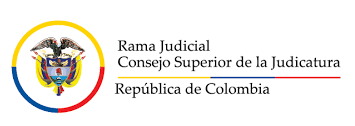 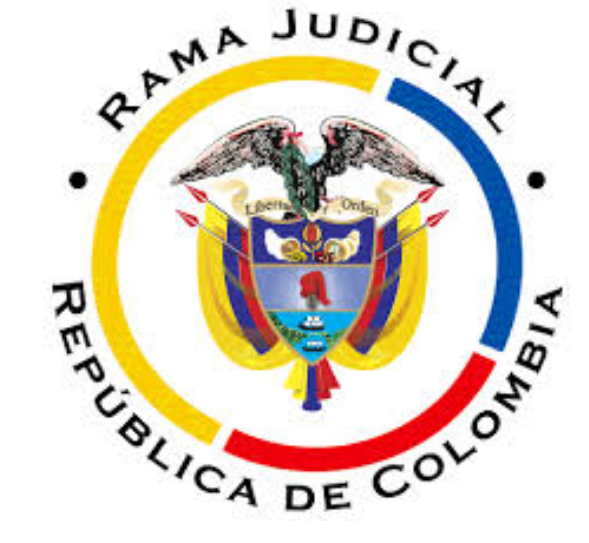 Distribución de los 223 Despachos Judiciales en el Distrito Judicial de Ibagué27 Despachos de Magistrado y 94 Juzgados.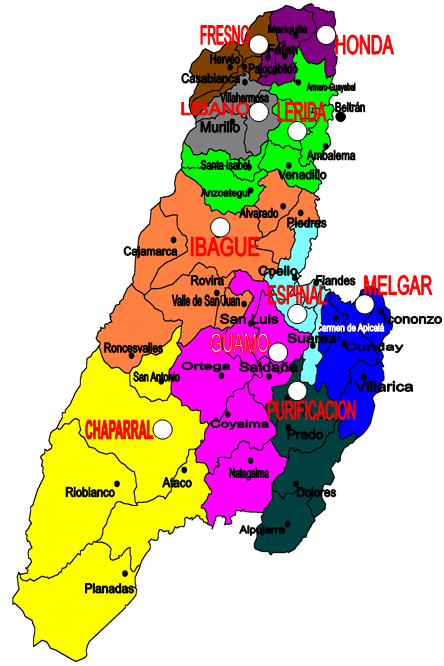 Despachos de Magistrados (27)Juzgados del Circuito Judicial de Ibagué (93)Juzgados del Circuito Judicial de Chaparral (11)Juzgados del Circuito Judicial de Espinal (16)Juzgados del Circuito Judicial de Fresno (8)Juzgados del Circuito Judicial de Guamo (15)Juzgados del Circuito Judicial de Honda (13)Juzgados del Circuito de Lérida (13)Juzgados del Circuito de Líbano (8)Juzgados del Circuito de Melgar (10)Juzgados del Circuito Judicial de Purificación (9)CIRCUITOTribunal Administrativo del TolimaTribunal Superior – Sala Civil - FamiliaTribunal Superior – Sala LaboralTribunal Superior – Sala PenalConsejo Seccional de la Judicatura del TolimaComisión Seccional de Disciplina JudicialTOTALIBAGUE66562227PENAL DEL CIRCUITO  (mixto Ley 600 y 906)PENAL DEL CIRCUITO CON FUNCION DE CONOCIMIENTO (SAP)PENAL DEL CIRCUITO ESPECIALIZADOCIVIL DEL CIRCUITOCIVIL DEL CIRCUITO DE RESTITUCION DE TIERRASLABORAL DEL CIRCUITOJUZGADO DE PEQUEÑAS CAUSAS LABORALESFAMILIA DEL CIRCFUITOADMINISTRATIVOSEJECUCION DE PENAS Y MEDIDAS DE SEGURIDADCIVIL  MUNICIPALMUNICIPAL DE PEQUEÑAS CAUSAS Y COMPETENCIAS MÚLTIPLESPENAL MUNICIPAL CON FUNCION DE CONOCIMIENTO (SAP)PENAL MUNICIPAL CON FUNCION DE GARANTIAS (SAP`)PENAL MUNICIPAL        (MIXTO LEY 600 y 906)PENAL CIRCUITO PARA ADOLECENTES (SRPA)PENAL MUNICIPAL PARA ADOLECENTES (SRPA)PROMISCUO MUNICIPALTOTALALVARADO11CAJAMARCA11IBAGUE1726262612710695122086RONCESVALLES11ROVIRA22VALLE DE SANJUAN11PIEDRAS11TOTAL JUZGADOS EN EL CIRCUITO JUDICIAL DE IBAGUETOTAL JUZGADOS EN EL CIRCUITO JUDICIAL DE IBAGUETOTAL JUZGADOS EN EL CIRCUITO JUDICIAL DE IBAGUETOTAL JUZGADOS EN EL CIRCUITO JUDICIAL DE IBAGUETOTAL JUZGADOS EN EL CIRCUITO JUDICIAL DE IBAGUETOTAL JUZGADOS EN EL CIRCUITO JUDICIAL DE IBAGUETOTAL JUZGADOS EN EL CIRCUITO JUDICIAL DE IBAGUETOTAL JUZGADOS EN EL CIRCUITO JUDICIAL DE IBAGUETOTAL JUZGADOS EN EL CIRCUITO JUDICIAL DE IBAGUETOTAL JUZGADOS EN EL CIRCUITO JUDICIAL DE IBAGUETOTAL JUZGADOS EN EL CIRCUITO JUDICIAL DE IBAGUETOTAL JUZGADOS EN EL CIRCUITO JUDICIAL DE IBAGUETOTAL JUZGADOS EN EL CIRCUITO JUDICIAL DE IBAGUETOTAL JUZGADOS EN EL CIRCUITO JUDICIAL DE IBAGUETOTAL JUZGADOS EN EL CIRCUITO JUDICIAL DE IBAGUETOTAL JUZGADOS EN EL CIRCUITO JUDICIAL DE IBAGUETOTAL JUZGADOS EN EL CIRCUITO JUDICIAL DE IBAGUETOTAL JUZGADOS EN EL CIRCUITO JUDICIAL DE IBAGUETOTAL JUZGADOS EN EL CIRCUITO JUDICIAL DE IBAGUE93PENAL DEL CIRCUITO (MIXTO)CIVIL DEL CIRCUITOCIVIL  MUNICIPALPENAL MUNICIPAL (MIXTO)PROMISCUO FAMILIAPROMISCUO MUNICIPALTOTALATACO11CHAPARRAL112217PLANADAS11RIOBLANCO11SAN ANTONIO11TOTAL JUZGADOS EN EL CIRCUITO JUDICIAL DE CHAPARRALTOTAL JUZGADOS EN EL CIRCUITO JUDICIAL DE CHAPARRALTOTAL JUZGADOS EN EL CIRCUITO JUDICIAL DE CHAPARRALTOTAL JUZGADOS EN EL CIRCUITO JUDICIAL DE CHAPARRALTOTAL JUZGADOS EN EL CIRCUITO JUDICIAL DE CHAPARRALTOTAL JUZGADOS EN EL CIRCUITO JUDICIAL DE CHAPARRALTOTAL JUZGADOS EN EL CIRCUITO JUDICIAL DE CHAPARRAL11PENAL DEL CIRCUITO (MIXTO)CIVIL DEL CIRCUITOLABORAL DEL CIRCUITOCIVIL  MUNICIPALPENAL MUNICIPAL (MIXTO)PROMISCUO FAMILIAPROMISCUO MUNICIPALTOTALCOELLO11ESPINAL22143214SUAREZ11TOTAL JUZGADOS EN EL CIRCUITO JUDICIAL DE ESPINALTOTAL JUZGADOS EN EL CIRCUITO JUDICIAL DE ESPINALTOTAL JUZGADOS EN EL CIRCUITO JUDICIAL DE ESPINALTOTAL JUZGADOS EN EL CIRCUITO JUDICIAL DE ESPINALTOTAL JUZGADOS EN EL CIRCUITO JUDICIAL DE ESPINALTOTAL JUZGADOS EN EL CIRCUITO JUDICIAL DE ESPINALTOTAL JUZGADOS EN EL CIRCUITO JUDICIAL DE ESPINALTOTAL JUZGADOS EN EL CIRCUITO JUDICIAL DE ESPINAL16PENAL DEL CIRCUITO (MIXTO)CIVIL DEL CIRCUITOPROMISCUO FAMILIAPROMISCUO MUNICIPALTOTALCASABIANCA11FRESNO11136HERVEO11TOTAL JUZGADOS EN EL CIRCUITO JUDICIAL DE FRESNOTOTAL JUZGADOS EN EL CIRCUITO JUDICIAL DE FRESNOTOTAL JUZGADOS EN EL CIRCUITO JUDICIAL DE FRESNOTOTAL JUZGADOS EN EL CIRCUITO JUDICIAL DE FRESNOTOTAL JUZGADOS EN EL CIRCUITO JUDICIAL DE FRESNO8PENAL DEL CIRCUITO (MIXTO)CIVIL DEL CIRCUITOPROMISCUO FAMILIAPROMISCUO MUNICIPALTOTALCOYAIMA11GUAMO12137NATAGAIMA22ORTEGA22SALDAÑA22SAN LUIS11TOTAL JUZGADOS EN EL CIRCUITO JUDICIAL DE GUAMOTOTAL JUZGADOS EN EL CIRCUITO JUDICIAL DE GUAMOTOTAL JUZGADOS EN EL CIRCUITO JUDICIAL DE GUAMOTOTAL JUZGADOS EN EL CIRCUITO JUDICIAL DE GUAMOTOTAL JUZGADOS EN EL CIRCUITO JUDICIAL DE GUAMO15PENAL DEL CIRCUITO (MIXTO)CIVIL DEL CIRCUITOLABORAL DEL CIRCUITOCIVIL  MUNICIPALPENAL MUNICIPAL (MIXTO)PROMISCUO FAMILIAPROMISCUO MUNICIPALTOTALFALAN11HONDA1212219MARIQUITA22PALOCABILDO11TOTAL JUZGADOS EN EL CIRCUITO JUDICIAL DE HONDATOTAL JUZGADOS EN EL CIRCUITO JUDICIAL DE HONDATOTAL JUZGADOS EN EL CIRCUITO JUDICIAL DE HONDATOTAL JUZGADOS EN EL CIRCUITO JUDICIAL DE HONDATOTAL JUZGADOS EN EL CIRCUITO JUDICIAL DE HONDATOTAL JUZGADOS EN EL CIRCUITO JUDICIAL DE HONDATOTAL JUZGADOS EN EL CIRCUITO JUDICIAL DE HONDATOTAL JUZGADOS EN EL CIRCUITO JUDICIAL DE HONDA13PENAL DEL CIRCUITO (MIXTO)CIVIL DEL CIRCUITOPROMISCUO FAMILIAPROMISCUO MUNICIPALTOTALAMBALEMA11ANZOATEGUI11ARMERO22BELTRAN11LERIDA11125SANTA ISABEL11VENADILLO22TOTAL JUZGADOS EN EL CIRCUITO JUDICIAL DE HONDATOTAL JUZGADOS EN EL CIRCUITO JUDICIAL DE HONDATOTAL JUZGADOS EN EL CIRCUITO JUDICIAL DE HONDATOTAL JUZGADOS EN EL CIRCUITO JUDICIAL DE HONDATOTAL JUZGADOS EN EL CIRCUITO JUDICIAL DE HONDA13PENAL DEL CIRCUITO (MIXTO)CIVIL DEL CIRCUITOPROMISCUO FAMILIAPROMISCUO MUNICIPALTOTALLIBANO11136MURILLO11VILLAHERMOSA11TOTAL JUZGADOS EN EL CIRCUITO JUDICIAL DE LÍBANOTOTAL JUZGADOS EN EL CIRCUITO JUDICIAL DE LÍBANOTOTAL JUZGADOS EN EL CIRCUITO JUDICIAL DE LÍBANOTOTAL JUZGADOS EN EL CIRCUITO JUDICIAL DE LÍBANOTOTAL JUZGADOS EN EL CIRCUITO JUDICIAL DE LÍBANO8PENAL DEL CIRCUITO (MIXTO)CIVIL DEL CIRCUITOPROMISCUO FAMILIAPROMISCUO MUNICIPALTOTALCARMEN DE APICALA11CUNDAY11ICONONZO11MELGAR12126VILLARICA11TOTAL JUZGADOS EN EL CIRCUITO JUDICIAL DE MELGARTOTAL JUZGADOS EN EL CIRCUITO JUDICIAL DE MELGARTOTAL JUZGADOS EN EL CIRCUITO JUDICIAL DE MELGARTOTAL JUZGADOS EN EL CIRCUITO JUDICIAL DE MELGARTOTAL JUZGADOS EN EL CIRCUITO JUDICIAL DE MELGAR10PENAL DEL CIRCUITO (MIXTO)CIVIL DEL CIRCUITOPROMISCUO FAMILIAPROMISCUO MUNICIPALTOTALALPUJARRA11DOLORES11PRADO11PURIFICACION11136TOTAL JUZGADOS EN EL CIRCUITO JUDICIAL DE PURIFICACIÓNTOTAL JUZGADOS EN EL CIRCUITO JUDICIAL DE PURIFICACIÓNTOTAL JUZGADOS EN EL CIRCUITO JUDICIAL DE PURIFICACIÓNTOTAL JUZGADOS EN EL CIRCUITO JUDICIAL DE PURIFICACIÓNTOTAL JUZGADOS EN EL CIRCUITO JUDICIAL DE PURIFICACIÓN9